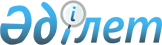 Қазақстан Республикасы Үкіметінің 2007 жылғы 20 сәуірдегі N 319 және 2008 жылы 2 ақпандағы N 88 қаулыларына өзгерістер енгізу туралыҚазақстан Республикасы Үкіметінің 2008 жылғы 5 мамырдағы N 419 Қаулысы

      Қазақстан Республикасының Үкіметі  ҚАУЛЫ ЕТЕДІ: 

      1. Қазақстан Республикасы Үкіметінің кейбір шешімдеріне мынадай өзгерістер енгізілсін: 

      1) "Мемлекет басшысының 2005 - 2007 жылдардағы Қазақстан халқына жыл сайынғы жолдауларын іске асыру жөніндегі негізгі бағыттардың (іс-шаралардың) жалпыұлттық жоспарын және Қазақстан Республикасы Үкіметінің 2007 - 2009 жылдарға арналған бағдарламасын орындау жөніндегі іс-шаралар жоспарын бекіту туралы" Қазақстан Республикасы Үкіметінің 2007 жылғы 20 сәуірдегі N 319  қаулысында  (Қазақстан Республикасының ПҮАЖ-ы, 2007 ж., N 12, 140-құжат): 

      көрсетілген қаулымен бекітілген Мемлекет басшысының 2005 - 2007 жылдардағы Қазақстан халқына жыл сайынғы жолдауларын іске асыру жөніндегі негізгі бағыттардың (іс-шаралардың) жалпыұлттық жоспарын және Қазақстан Республикасы Үкіметінің 2007 - 2009 жылдарға арналған бағдарламасын орындау жөніндегі іс-шаралар жоспарында: 

      реттік нөмірі 131-жолдың 3-бағанында "2008 жылғы наурыз" деген сөздер "2008 жылғы маусым" деген сөздермен ауыстырылсын; 

      2) "Қазақстан Республикасы Үкіметінің заң жобалау жұмыстарының 2008 жылға арналған жоспары туралы" Қазақстан Республикасы Үкіметінің 2008 жылғы 2 ақпандағы N 88  қаулысында  (Қазақстан Республикасының ПҮАЖ-ы, 2008 ж., N 4, 46-құжат): 

      көрсетілген қаулымен бекітілген Қазақстан Республикасы Үкіметінің заң жобалау жұмыстарының 2008 жылға арналған жоспарында: 

      реттік нөмірі 2-жолдың 6-бағанында "Наурыз" деген сөз "Маусым" деген сөзбен ауыстырылсын. 

      2. Осы қаулы қол қойылған күнінен бастап қолданысқа енгізіледі.        Қазақстан Республикасының 

      Премьер-Министрі                                    К.Мәсімов 
					© 2012. Қазақстан Республикасы Әділет министрлігінің «Қазақстан Республикасының Заңнама және құқықтық ақпарат институты» ШЖҚ РМК
				